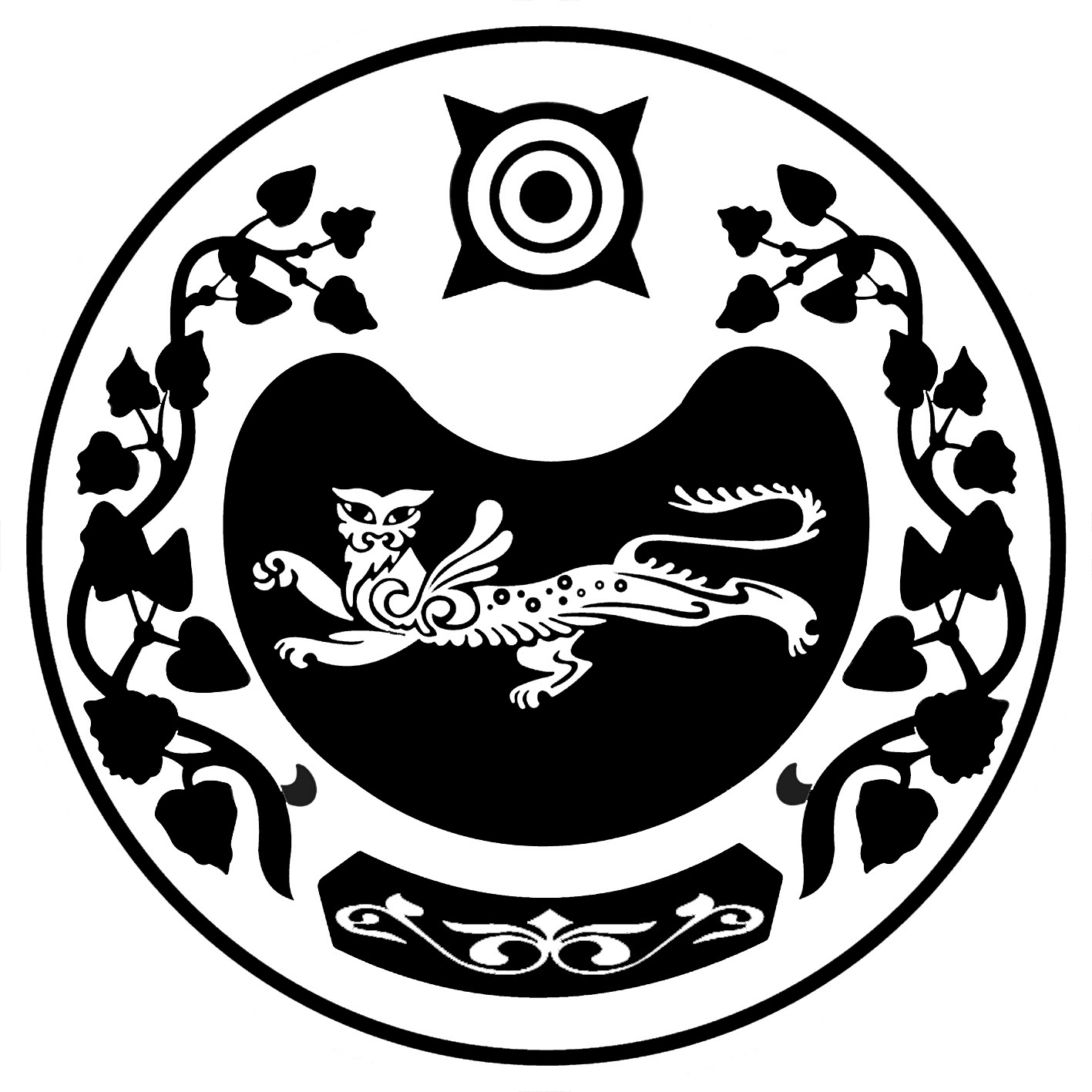 П О С Т А Н О В Л Е Н И Е  от  28.12.2015г.	     № 406-пс.КалининоОб утверждении Порядка завершения исполнения бюджетамуниципального образованияКалининский сельсоветУсть-Абаканского районаРеспублики Хакасия за 2015 годВ соответствии со статьей 242 Бюджетного Кодекса Российской Федерации  и в целях своевременного осуществления расходов из бюджета муниципального образования Калининский сельсовет Усть-Абаканского района Республики Хакасия в соответствии с бюджетной росписью, ПОСТАНОВЛЯЮ: 1. Утвердить Порядок завершения исполнения бюджета муниципального образования Калининский сельсовет Усть-Абаканского района Республики Хакасия за 2015 год согласно приложению 1.2. Контроль за данным постановлением оставляю за собой.Глава Калининского сельсовета                                                  И.А.Сажин                                                                                            Приложение 1                                                                                            к постановлению № 406-п                                                                                                                                          от 28.12.2015 г.                                                           Порядок завершения исполнениябюджета муниципального образования Калининский сельсовет Усть-Абаканского района Республики Хакасия          1.В соответствии со статьей 242 Бюджетного кодекса Российской Федерации  исполнение бюджета муниципального образования Калининский сельсовет Усть-Абаканского района Республики Хакасия завершается в части:кассовых операций по расходам бюджета муниципального образования Калининский сельсовет Усть-Абаканского района Республики Хакасия – 31 декабря 2015года;зачисления в бюджет муниципального образования Калининский сельсовет Усть-Абаканского района Республики Хакасия поступлений 2015 года, распределенных  в установленном порядке Управлением Федерального казначейства по Республике Хакасия  между бюджетами бюджетной системы Российской Федерации, и их отражения в отчетности об исполнении бюджета 2015 года – в первые пять рабочих дней 2016  года.   2.Отдел № 10 УФК по Республике Хакасия (далее-Отдел) принимает от администрации Калининского сельсовета Усть-Абаканского района Республики  Хакасия  расходные расписания для доведения бюджетных ассигнований и объемов финансирования расходов до главных  распорядителей и получателей средств бюджета по 31 декабря 2015 года включительно. 3.Муниципальное образование Калининский сельсовет Усть-Абаканского района Республики Хакасия (администратор источников финансирования дефицита бюджета), бюджетные учреждения (автономные учреждения)  обеспечивает представление в Отдел платежных и иных документов, необходимых для подтверждения в установленном порядке принятых ими денежных обязательств и последующего осуществления кассовых выплат из бюджета муниципального образования Калининский сельсовет Усть-Абаканского района Республики Хакасия не позднее 31 декабря 2015 года, а  для осуществления операций по выплатам за счет наличных денег - не позднее, чем 29 декабря 2015 года,  за исключением случаев, установленных настоящим пунктом.При этом дата составления документа в поле «дата» платежного документа  не должна быть позднее даты, установленной настоящим пунктом для представления данного платежного документа в Отдел.В случае если кассовые выплаты за счет средств местного бюджета должны быть произведены 31 декабря 2015 года по условиям государственных контрактов, заключенных в результате проведения процедур, предусмотренных Законом от 05.04.2013 № 44-ФЗ «О контрактной системе в сфере закупок товаров, работ, услуг, для обеспечения государственных и муниципальных нужд», получатели средств бюджета представляют в Отдел платежные документы не позднее первой половины  31 декабря 2015 года. 4.Документы на внесение изменений в коды бюджетной классификации по операциям, учтенным на лицевых счетах получателей бюджетных средств и администраторов источников финансирования дефицита бюджета, представляются в Отдел не позднее 29 декабря 2015 года.5.Отдел осуществляет кассовые выплаты со счетов № 40204 «Средства местного бюджета» (далее – счет № 40204), № 40701 «Счета негосударственных организаций. Финансовые организации.» (далее – счет № 40701) и № 40302 «Средства, поступающие во временное распоряжение бюджетных учреждений» (далее – счет № 40302) по 31 декабря 2015 года включительно.6.Остатки неиспользованных лимитов бюджетных обязательств (бюджетных ассигнований) и предельных объемов финансирования для кассовых выплат из бюджета муниципального образования Калининский сельсовет Усть-Абаканского района Республики Хакасия 2015 года, отраженные на лицевых счетах, открытых в Отделе главным распорядителям и получателям средств бюджета муниципального образования Калининский сельсовет Усть-Абаканского района Республики Хакасия, не подлежат учету на указанных лицевых счетах в качестве остатков на начало 2016 года.Остатки средств, сложившиеся на конец финансового года на лицевых счетах по учету операций со средствами, поступающими во временное распоряжение бюджетных учреждений, подлежат учету как вступительный остаток на 1 января нового финансового года.7.Суммы возврата дебиторской задолженности перед получателем бюджетных средств, бюджетным учреждением (автономным учреждением), принявшим бюджетные полномочия в соответствии с переданными бюджетными полномочиями получателей бюджетных средств, поступившие до 1 января 2016 года, подлежат перечислению дебитором получателя бюджетных средств на счет № 40101 для перечисления в доход  бюджета муниципального образования Калининский сельсовет Усть-Абаканского района Республики Хакасия. В случае возврата указанных сумм дебиторской задолженности на лицевой счет получателей бюджетных средств, указанные суммы  учитываются как восстановление кассового расхода бюджета,  и в течение 5 (пяти) рабочих дней перечисляются получателем бюджетных средств в доход бюджета муниципального образования Калининский сельсовет Усть-Абаканского района Республики Хакасия.В случае если средства местного бюджета  2015 года, направленные на осуществление социальных выплат в соответствии с законодательством Российской Федерации, возвращены в 2016 году подразделениями Банка России или кредитными организациями на счет № 40204 по причине неверного указания в платежных документах реквизитов получателя платежа, получатели средств местного бюджета вправе представить в Отдел платежные документы для перечисления указанных средств по уточненным реквизитам.8.После 1 января 2016 года документы от главных распорядителей и получателей средств бюджета муниципального образования Калининский сельсовет Усть-Абаканского района Республики Хакасия на изменение бюджетных ассигнований, лимитов бюджетных обязательств и предельных объемов финансирования 2015 года, а также на изменение кодов бюджетной классификации по операциям, учтенным на лицевых счетах в 2015 году,  не принимаются.9. В целях оптимизации бюджетных расходов распорядителям и получателям средств бюджета муниципального образования Калининский сельсовет Усть-Абаканского района Республики Хакасия необходимо провести анализ кредиторской задолженности, сложившейся по состоянию на 1 декабря 2015 года. До 25 декабря 2015 года администрации Калининского сельсовета Усть-Абаканского района Республики Хакасия необходимо организовать и провести мероприятия по истребованию сумм дебиторской задолженности, а также максимальному сокращению сумм кредиторской задолженности текущего года.РОССИЯ ФЕДЕРАЦИЯЗЫХАКАС РЕСПУБЛИКААFБАН ПИЛТIРI  АЙMAATAЗOБА ПИЛТIРI ААЛ  ЧÖБIHIҢYCTAF ПACTAAРОССИЙСКАЯ ФЕДЕРАЦИЯРЕСПУБЛИКА ХАКАСИЯУСТЬ-АБАКАНСКИЙ РАЙОН	       АДМИНИСТРАЦИЯКАЛИНИНСКОГО СЕЛЬСОВЕТА